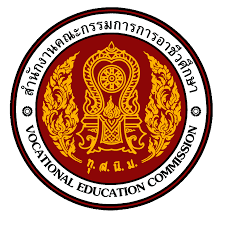 แบบประเมินตนเอง และแผนพัฒนาตนเองรายบุคคล(Individual Development Plan : ID PLAN)ประจำปีการศึกษา                         .ชื่อ – สกุล                                                             .ตำแหน่ง                                                .แผนกวิชา                               .วิทยาลัย                                                             .สถาบันการอาชีวศึกษา                                      อาชีวศึกษาจังหวัด                              .แบบประเมินสมรรถนะในการปฏิบัติหน้าที่ ของครูสายงานการสอนสังกัดสำนักงานคณะกรรมการการอาชีวศึกษาสำหรับตำแหน่ง                                             .ประจำปีการศึกษา                        .คำชี้แจง	ครูที่ทำหน้าที่สอนทุกคน ให้ทำการประเมินตนเองและจัดทำแผนพัฒนาตนเองรายบุคคล (Individual Development Plan : ID PLAN) โดยใช้แบบประเมินสมรรถนะในการปฏิบัติหน้าที่ ของครูสายงานการสอน สังกัดสำนักงานคณะกรรมการการอาชีวศึกษาตามที่กำหนด โดยมีวัตถุประสงค์เพื่อตรวจสอบสมรรถนะ
ในการปฏิบัติหน้าที่ของครูเป็นรายบุคคลตามกระบวนการที่กำหนด แล้วนำผลที่ประเมินไปประกอบการจัดทำแผนพัฒนาตนองรายบุคคล (ID PLAN) แบบประเมินนี้ 
แบ่งออกเป็น 4 ตอน ตอนที่ 1 ข้อมูลเบื้องต้นชื่อ – สกุล                                                                                                               .         ตำแหน่ง                                    วิทยฐานะ                 ระยะเวลาที่ดำรงตำแหน่งปัจจุบัน      ปี           เดือน    ระยะเวลาในการปฏิบัติงาน       ปี              วุฒิการศึกษา    ปริญญาตรี  สาขา                                                           ปริญญาโท สาขา                                                        .                      ปริญญาเอก  สาขา                                                          อื่นๆ ถ้ามี โปรดระบุ                                                    .      แผนกวิชาที่สังกัด                                                                                                   . สถานศึกษา                                                                                                   .รายวิชาที่สอนและจำนวนชั่วโมงที่สอน  ในปีการศึกษา                                       .งานสนับสนุนการเรียนรู้                                                                                                                                                                                         .งานตอบสนองนโยบายและจุดเน้น                                                                                                                                                                                         .งานภาระหน้าที่อื่นๆ                                                                                                                                                                                         .ความสามารถพิเศษ                                                                                                                                                                                         .การพัฒนาตนเอง (ย้อนหลัง 1 ปีการศึกษา)                                                                                                                                                                                         .การฝึกอบรม และการศึกษาดูงาน  (ย้อนหลัง 1 ปีการศึกษา)จุดมุ่งหมายในชีวิต                                                                                                                                                                                         .เป้าหมายของการรับราชการ                                                                                                                                                                                         .เป้าหมายของสถานศึกษาที่คาดหวัง                                                                                                                                                                                         .ตอนที่ 2 การประเมินตนเอง	2.1 ให้ครูพิจารณาระดับสมรรถนะในการปฏิบัติหน้าที่ 3 ด้าน 13 ตัวชี้วัด ตามรายละเอียดการประเมินสมรรถนะการปฏิบัติหน้าที่ ของครูสายงานการสอน สังกัดสำนักงานคณะกรรมการการอาชีวศึกษา ในระดับเกณฑ์คุณภาพที่กำหนดตามตำแหน่งและวิทยฐานะแล้วมาเทียบกับสมรรถนะปัจจุบันว่ามีหรทอไม่มีสมรรถนะที่ทำให้เกิดงานตามเกณฑ์ระดับสมรรถนะที่กำหนดในแต่ละตัวชีวัด ถ้ามี ให้ใส่เครื่องหมาย  ในช่องที่มี ถ้าไม่มีหือไม่ถึงเกณฑ์ที่กำหนดให้ใส่เครื่องหมาย  ในช่องที่ไม่มี2.2  เกณฑ์การประเมิน	เกณฑ์การประเมิน ซึ่งแบ่งตามตำแหน่งและวิทยฐานะ แบ่งออกเป็น 5 ระดับ/กลุ่ม ดังนี้ตอนที่ 3 รายการประเมินระดับสมรรถนะ 3 ด้าน 13 ตัวชี้วัด สำหรับตำแหน่งและวิทยฐานะ ครูชำนาญการพิเศษ 	ให้ครูประเมินตนเองโดยใส่เครื่องหมาย  ในช่องสมรรถนะปัจจุบัน ตามระดับคุณภาพที่กำหนดตามตำแหน่งและวิทยฐานะ ทั้ง 3 ด้าน ตามตัวชี้วัด
ในระดับสมรรถนะตามเกณฑ์คุณภาพที่กำหนด และกรอกรายละเอียดในช่องรายการการประเมินสมรรถนะการปฏิบัติหน้าที่ของครูสายงานการสอนให้ครบถ้วนทุกช่องตอนที่ 4 แผนการพัฒนาตนเองรายบุคคล (ID PLAN) แผนพัฒนาตนเองรายบุคคล(Individual Development Plan : ID PLAN)  ประจำปีการศึกษา                         .ชื่อ – สกุล                                                  .ตำแหน่ง                                   .วิทยฐานะ                    .ชื่อสถานศึกษา                                                                                             .-----------------------------------------------------------------------------------------------	จากการประเมินตนองแล้ว พบว่า ความต้องการในการพัฒนาตนองให้มีสมรรถนะสูงขึ้น โดยสรุปแผนการพัฒนาตนองเรียงตามลำดับความสำคัญ สรุปดังนี้แผนการพัฒนาด้วยตนองแผนการพัฒนาตนองร่วมกับบุคลากรภายในสถานศึกษา และหน่วยงานภายนอก (สามารถดูรายละเอียดคำอธิบายกรอบแนวคิดในคู่มือบทที่ 2)แผนการขอรับการสนับสนุนการพัฒนาจากหน่วยงาน  (สามารถดูรายละเอียดคำอธิบายกรอบแนวคิดในคู่มือบทที่2)                             ลงชื่อ                                                     ผู้จัดทำแผนการพัฒนาตนเอง(                                                )ตำแหน่ง                                                     .ความคิดเห็นของหัวหน้าแผนก 							ความคิดเห็นของคณะกรรมการ                                                                          .                                                                                                         .                                                                           .                                                                                                          .                                                                         . .                                                                                                          .      ลงชื่อ                                       .                                                ลงชื่อ                                       .                                       (                                    )                                                                  (                                     )                              ตำแหน่ง                                    .                                                        ตำแหน่ง                                      . ความคิดเห็นของผู้อำนวยการสถานศึกษา                                                                              .                                                                              .                                                                              .ลงชื่อ                                         .      (                                         )ผู้อำนวยการสถานศึกษา                                       .ภาคเรียนชื่อรายวิชาระดับจำนวนชั่วโมงต่อสัปดาห์ที่ 1ที่ 1ที่ 1ที่ 2ที่ 2ที่ 2เรื่องวันเดือนปีหน่วยงานตำแหน่งและวิทยฐานะเกณฑ์การประเมินที่กำหนดเกณฑ์การประเมินที่กำหนดเกณฑ์การประเมินที่กำหนดตำแหน่งและวิทยฐานะด้านที่ 1 (8 ตัวชี้วัด)ด้านที่ 2 (3 ตัวชี้วัด)ด้านที่ 3 (2 ตัวชี้วัด)พนักงานราชการ (ครู)ครูพิเศษสอน ครูผู้ช่วย ครูทุกตัวชี้วัด ผลการประเมินไม่ต่ำกว่าระดับคุณภาพ 1ทุกตัวชี้วัด ผลการประเมินไม่ต่ำกว่าระดับคุณภาพ 1ทุกตัวชี้วัด ผลการประเมินไม่ต่ำกว่าระดับคุณภาพ 1ครูชำนาญการทุกตัวชี้วัด ผลการประเมินไม่ต่ำกว่าระดับคุณภาพ 2ทุกตัวชี้วัด ผลการประเมินไม่ต่ำกว่าระดับคุณภาพ 2ทุกตัวชี้วัด ผลการประเมินไม่ต่ำกว่าระดับคุณภาพ 2ครูชำนาญการพิเศษทุกตัวชี้วัด ผลการประเมินไม่ต่ำกว่าระดับคุณภาพ 3ทุกตัวชี้วัด ผลการประเมินไม่ต่ำกว่าระดับคุณภาพ 3ทุกตัวชี้วัด ผลการประเมินไม่ต่ำกว่าระดับคุณภาพ 3ครูเชี่ยวชาญทุกตัวชี้วัด ผลการประเมินไม่ต่ำกว่าระดับคุณภาพ 4ทุกตัวชี้วัด ผลการประเมินไม่ต่ำกว่าระดับคุณภาพ 4ทุกตัวชี้วัด ผลการประเมินไม่ต่ำกว่าระดับคุณภาพ 4ครูเชี่ยวชาญพิเศษทุกตัวชี้วัด ผลการประเมินไม่ต่ำกว่าระดับคุณภาพ 5ทุกตัวชี้วัด ผลการประเมินไม่ต่ำกว่าระดับคุณภาพ 5ทุกตัวชี้วัด ผลการประเมินไม่ต่ำกว่าระดับคุณภาพ 5ตัวชี้วัดระดับสมรรถนะ ตามเกณฑ์คุณภาพที่กำหนดระดับสมรรถนะ ตามเกณฑ์คุณภาพที่กำหนดสมรรถนะปัจจุบันสมรรถนะปัจจุบันสมรรถนะที่สูงกว่าเกณฑ์ (อธิบาย)สมรรถนะที่สูงกว่าเกณฑ์ (อธิบาย)หลักฐาน / ร่องรอยหลักฐาน / ร่องรอยความต้องการในการพัฒนาตนเองให้มีสมรรถนะสูงขึ้น (โปรดระบุชื่อสมรรถนะ/เรื่อง/หัวข้อ)ความต้องการในการพัฒนาตนเองให้มีสมรรถนะสูงขึ้น (โปรดระบุชื่อสมรรถนะ/เรื่อง/หัวข้อ)ตัวชี้วัดระดับสมรรถนะ ตามเกณฑ์คุณภาพที่กำหนดระดับสมรรถนะ ตามเกณฑ์คุณภาพที่กำหนดมีไม่มีสมรรถนะที่สูงกว่าเกณฑ์ (อธิบาย)สมรรถนะที่สูงกว่าเกณฑ์ (อธิบาย)หลักฐาน / ร่องรอยหลักฐาน / ร่องรอยความต้องการในการพัฒนาตนเองให้มีสมรรถนะสูงขึ้น (โปรดระบุชื่อสมรรถนะ/เรื่อง/หัวข้อ)ความต้องการในการพัฒนาตนเองให้มีสมรรถนะสูงขึ้น (โปรดระบุชื่อสมรรถนะ/เรื่อง/หัวข้อ)1. ด้านการจัดการเรียนการสอน  1.1 การสร้างและหรือพัฒนาหลักสูตร1. วิเคราะห์หลักสูตรจุดประสงค์ สมรรถนะ
และคำอธิบายรายวิชาหรือคำอธิบายของหลักสูตรและนำไปจัดทำรายวิชาและหรือหน่วยการเรียนรู้ให้สอดคล้องกับจุดประสงค์สมรรถนะ และคำอธิบายรายวิชาหรือคำอธิบายของหลักสูตร2. ปรับประยุกต์หลักสูตรรายวิชา กิจกรรมหรือโครงการ และหน่วยการเรียนรู้ให้สอดคล้องกับบริบทของสถานศึกษาหรือสถานประกอบการ ผู้เรียน ท้องถิ่น และสามารถนำไปปฏิบัติได้จริง3. ร่วมประเมินผลการใช้หลักสูตร กิจกรรมหรือโครงการอย่างเป็นระบบและนำผลการประเมินมาปรับปรุงพัฒนาให้มีคุณภาพสูงขึ้น4. ร่วมแลกเปลี่ยนเรียนรู้ด้านหลักสูตร1. วิเคราะห์หลักสูตรจุดประสงค์ สมรรถนะ
และคำอธิบายรายวิชาหรือคำอธิบายของหลักสูตรและนำไปจัดทำรายวิชาและหรือหน่วยการเรียนรู้ให้สอดคล้องกับจุดประสงค์สมรรถนะ และคำอธิบายรายวิชาหรือคำอธิบายของหลักสูตร2. ปรับประยุกต์หลักสูตรรายวิชา กิจกรรมหรือโครงการ และหน่วยการเรียนรู้ให้สอดคล้องกับบริบทของสถานศึกษาหรือสถานประกอบการ ผู้เรียน ท้องถิ่น และสามารถนำไปปฏิบัติได้จริง3. ร่วมประเมินผลการใช้หลักสูตร กิจกรรมหรือโครงการอย่างเป็นระบบและนำผลการประเมินมาปรับปรุงพัฒนาให้มีคุณภาพสูงขึ้น4. ร่วมแลกเปลี่ยนเรียนรู้ด้านหลักสูตรตัวชี้วัดระดับสมรรถนะ ตามเกณฑ์คุณภาพที่กำหนดระดับสมรรถนะ ตามเกณฑ์คุณภาพที่กำหนดสมรรถนะปัจจุบันสมรรถนะปัจจุบันสมรรถนะที่สูงกว่าเกณฑ์ (อธิบาย)สมรรถนะที่สูงกว่าเกณฑ์ (อธิบาย)หลักฐาน / ร่องรอยหลักฐาน / ร่องรอยความต้องการในการพัฒนาตนเองให้มีสมรรถนะสูงขึ้น (โปรดระบุชื่อสมรรถนะ/เรื่อง/หัวข้อ)ความต้องการในการพัฒนาตนเองให้มีสมรรถนะสูงขึ้น (โปรดระบุชื่อสมรรถนะ/เรื่อง/หัวข้อ)ตัวชี้วัดระดับสมรรถนะ ตามเกณฑ์คุณภาพที่กำหนดระดับสมรรถนะ ตามเกณฑ์คุณภาพที่กำหนดมีไม่มีสมรรถนะที่สูงกว่าเกณฑ์ (อธิบาย)สมรรถนะที่สูงกว่าเกณฑ์ (อธิบาย)หลักฐาน / ร่องรอยหลักฐาน / ร่องรอยความต้องการในการพัฒนาตนเองให้มีสมรรถนะสูงขึ้น (โปรดระบุชื่อสมรรถนะ/เรื่อง/หัวข้อ)ความต้องการในการพัฒนาตนเองให้มีสมรรถนะสูงขึ้น (โปรดระบุชื่อสมรรถนะ/เรื่อง/หัวข้อ)1.2 การจัดการเรียนรู้  1.2.1 การออกแบบหน่วยการเรียนรู้1. ออกแบบหน่วยการเรียนรู้ หรือเนื้อหาสาระการเรียนรู้ โดยการปรับประยุกต์ ให้สอดคล้องกับบริบทของสถานศึกษา หรือสถานประกอบการและหรือท้องถิ่น และเหมาะสมกับผู้เรียนหรือผู้เข้ารับการฝึกอบรม2. มีกิจกรรมการเรียนรู้ด้วยวิธีการปฏิบัติที่สอดคล้องกับธรรมชาติของเนื้อหาสาระการเรียนรู้ อย่างหลากหลาย และสมรรถนะนำไปปฏิบัติได้จริง3. ประเมินผลการใช้หน่วยการเรียนรู้หรือเนื้อหาสาระการเรียนรู้ และนำผลการประเมินมาปรับปรุงให้มีคุณภาพสูงขึ้น4. เป็นพี่เลี้ยงหรือร่วมปรึกษา แลกเปลี่ยนเรียนรู้ด้านการออกแบบหน่วยการเรียนรู้1. ออกแบบหน่วยการเรียนรู้ หรือเนื้อหาสาระการเรียนรู้ โดยการปรับประยุกต์ ให้สอดคล้องกับบริบทของสถานศึกษา หรือสถานประกอบการและหรือท้องถิ่น และเหมาะสมกับผู้เรียนหรือผู้เข้ารับการฝึกอบรม2. มีกิจกรรมการเรียนรู้ด้วยวิธีการปฏิบัติที่สอดคล้องกับธรรมชาติของเนื้อหาสาระการเรียนรู้ อย่างหลากหลาย และสมรรถนะนำไปปฏิบัติได้จริง3. ประเมินผลการใช้หน่วยการเรียนรู้หรือเนื้อหาสาระการเรียนรู้ และนำผลการประเมินมาปรับปรุงให้มีคุณภาพสูงขึ้น4. เป็นพี่เลี้ยงหรือร่วมปรึกษา แลกเปลี่ยนเรียนรู้ด้านการออกแบบหน่วยการเรียนรู้  1.2.2 การจัดทำแผนการจัดการเรียนรู้/แผนการฝึกอาชีพ/แผนการจัดการศึกษาเฉพาะบุคคล(IEP)/แผนการสอนรายบุคคล (IIL) /แผนการจัดประสบการณ์1. วิเคราะห์ผู้เรียนหรือผู้เข้ารับการฝึกอบรมเป็นรายบุคคล2. จัดทำแผนการจัดการเรียนรู้และหรือแผน
การฝึกอาชีพสอดคล้องกับการออกแบบหน่วยการเรียนรู้ธรรมชาติของผู้เรียนหรือผู้เข้ารับ
การฝึกอบรมและบริบทของสถานศึกษาหรือ1. วิเคราะห์ผู้เรียนหรือผู้เข้ารับการฝึกอบรมเป็นรายบุคคล2. จัดทำแผนการจัดการเรียนรู้และหรือแผน
การฝึกอาชีพสอดคล้องกับการออกแบบหน่วยการเรียนรู้ธรรมชาติของผู้เรียนหรือผู้เข้ารับ
การฝึกอบรมและบริบทของสถานศึกษาหรือตัวชี้วัดระดับสมรรถนะ ตามเกณฑ์คุณภาพที่กำหนดระดับสมรรถนะ ตามเกณฑ์คุณภาพที่กำหนดสมรรถนะปัจจุบันสมรรถนะปัจจุบันสมรรถนะที่สูงกว่าเกณฑ์ (อธิบาย)หลักฐาน / ร่องรอยหลักฐาน / ร่องรอยความต้องการในการพัฒนาตนเองให้มีสมรรถนะสูงขึ้น (โปรดระบุชื่อสมรรถนะ/เรื่อง/หัวข้อ)ความต้องการในการพัฒนาตนเองให้มีสมรรถนะสูงขึ้น (โปรดระบุชื่อสมรรถนะ/เรื่อง/หัวข้อ)ตัวชี้วัดระดับสมรรถนะ ตามเกณฑ์คุณภาพที่กำหนดระดับสมรรถนะ ตามเกณฑ์คุณภาพที่กำหนดมีไม่มีสมรรถนะที่สูงกว่าเกณฑ์ (อธิบาย)หลักฐาน / ร่องรอยหลักฐาน / ร่องรอยความต้องการในการพัฒนาตนเองให้มีสมรรถนะสูงขึ้น (โปรดระบุชื่อสมรรถนะ/เรื่อง/หัวข้อ)ความต้องการในการพัฒนาตนเองให้มีสมรรถนะสูงขึ้น (โปรดระบุชื่อสมรรถนะ/เรื่อง/หัวข้อ)สถานประกอบการและท้องถิ่นที่มีองค์ประกอบครบถ้วนตามรูปแบบที่หน่วยงานการศึกษาหรือส่วนราชการต้นสังกัดกำหนดและสามารถนำไปปฏิบัติได้จริง3. มีกิจกรรมการเรียนรู้ด้วยวิธีการปฏิบัติ
ที่สร้างสรรค์ สอดคล้องกับธรรมชาติเนื้อหาสาระการเรียนรู้ และผู้เรียน หรือผู้เข้ารับการฝึกอบรม4. มีบันทึกหลังการสอนหรือหลังการจัดกิจกรรมการเรียนรู้ที่สอดคล้องกับจุดประสงค์การเรียนรู้ และนำผลมาปรับประยุกต์แผนการจัดการเรียนรู้ให้มีคุณภาพสูงขึ้น5. เป็นแบบอย่างที่ดีและให้คำแนะนำด้าน
การจัดทำแผนการจัดการเรียนรู้สถานประกอบการและท้องถิ่นที่มีองค์ประกอบครบถ้วนตามรูปแบบที่หน่วยงานการศึกษาหรือส่วนราชการต้นสังกัดกำหนดและสามารถนำไปปฏิบัติได้จริง3. มีกิจกรรมการเรียนรู้ด้วยวิธีการปฏิบัติ
ที่สร้างสรรค์ สอดคล้องกับธรรมชาติเนื้อหาสาระการเรียนรู้ และผู้เรียน หรือผู้เข้ารับการฝึกอบรม4. มีบันทึกหลังการสอนหรือหลังการจัดกิจกรรมการเรียนรู้ที่สอดคล้องกับจุดประสงค์การเรียนรู้ และนำผลมาปรับประยุกต์แผนการจัดการเรียนรู้ให้มีคุณภาพสูงขึ้น5. เป็นแบบอย่างที่ดีและให้คำแนะนำด้าน
การจัดทำแผนการจัดการเรียนรู้  1.2.3 กลยุทธ์ในการจัดการเรียนรู้1. จัดการเรียนรู้โดยใช้ รูปแบบ เทคนิค และวิธีการที่เน้นวิธีการปฏิบัติมีความหลากหลาย ใช้สื่อ นวัตกรรม เทคโนโลยี การจัดการเรียนรู้ การวัดผลและประเมินผลตามแผนการจัดการเรียนรู้หรือแผนการฝึกอาชีพที่สอดคล้องกับจุดประสงค์การเรียนรู้สมรรถนะประจำหน่วยหรือสมรรถนะ1. จัดการเรียนรู้โดยใช้ รูปแบบ เทคนิค และวิธีการที่เน้นวิธีการปฏิบัติมีความหลากหลาย ใช้สื่อ นวัตกรรม เทคโนโลยี การจัดการเรียนรู้ การวัดผลและประเมินผลตามแผนการจัดการเรียนรู้หรือแผนการฝึกอาชีพที่สอดคล้องกับจุดประสงค์การเรียนรู้สมรรถนะประจำหน่วยหรือสมรรถนะตัวชี้วัดระดับสมรรถนะ ตามเกณฑ์คุณภาพที่กำหนดระดับสมรรถนะ ตามเกณฑ์คุณภาพที่กำหนดสมรรถนะปัจจุบันสมรรถนะปัจจุบันสมรรถนะที่สูงกว่าเกณฑ์ (อธิบาย)หลักฐาน / ร่องรอยหลักฐาน / ร่องรอยความต้องการในการพัฒนาตนเองให้มีสมรรถนะสูงขึ้น (โปรดระบุชื่อสมรรถนะ/เรื่อง/หัวข้อ)ความต้องการในการพัฒนาตนเองให้มีสมรรถนะสูงขึ้น (โปรดระบุชื่อสมรรถนะ/เรื่อง/หัวข้อ)ตัวชี้วัดระดับสมรรถนะ ตามเกณฑ์คุณภาพที่กำหนดระดับสมรรถนะ ตามเกณฑ์คุณภาพที่กำหนดมีไม่มีสมรรถนะที่สูงกว่าเกณฑ์ (อธิบาย)หลักฐาน / ร่องรอยหลักฐาน / ร่องรอยความต้องการในการพัฒนาตนเองให้มีสมรรถนะสูงขึ้น (โปรดระบุชื่อสมรรถนะ/เรื่อง/หัวข้อ)ความต้องการในการพัฒนาตนเองให้มีสมรรถนะสูงขึ้น (โปรดระบุชื่อสมรรถนะ/เรื่อง/หัวข้อ)ของหลักสูตร และสอดคล้องกับธรรมชาติของผู้เรียนหรือผู้เข้ารับการฝึกอบรมและเนื้อหาสาระการเรียนรู้2. ประเมินผลการใช้ กลยุทธ์ในการจัดการเรียนรู้และนำผลการประเมินมาปรับปรุงพัฒนาให้มีคุณภาพสูงขึ้น3. นิเทศการจัดการเรียนรู้ในสถานศึกษาของหลักสูตร และสอดคล้องกับธรรมชาติของผู้เรียนหรือผู้เข้ารับการฝึกอบรมและเนื้อหาสาระการเรียนรู้2. ประเมินผลการใช้ กลยุทธ์ในการจัดการเรียนรู้และนำผลการประเมินมาปรับปรุงพัฒนาให้มีคุณภาพสูงขึ้น3. นิเทศการจัดการเรียนรู้ในสถานศึกษา  1.2.4 คุณภาพผู้เรียนจำนวนผู้เรียนหรือผู้เข้ารับการฝึกอบรมไม่น้อยกว่าร้อยละ 65  มีผลการพัฒนาคุณภาพเป็นไปตามค่าเป้าหมายที่สถานศึกษากำหนดจำนวนผู้เรียนหรือผู้เข้ารับการฝึกอบรมไม่น้อยกว่าร้อยละ 65  มีผลการพัฒนาคุณภาพเป็นไปตามค่าเป้าหมายที่สถานศึกษากำหนด1.3 การสร้างและการพัฒนา สื่อนวัตกรรม เทคโนโลยีทางการศึกษาและแหล่งเรียนรู้1. สร้างและพัฒนา สื่อ นวัตกรรม เทคโนโลยีทางการศึกษาและแหล่งการเรียนรู้นำไปใช้
ในการจัดการเรียนรู้เหมาะสมกับผู้เรียนหรือ
ผู้เข้ารับการฝึกอบรมสอดคล้องกับเนื้อหาสาระรายวิชา และจุดประสงค์การเรียนรู้2. ประเมินผลการใช้สื่อนวัตกรรม เทคโนโลยีทางการศึกษาและแหล่งเรียนรู้ และนำผล
การประเมินไปปรับปรุงพัฒนาให้มีคุณภาพสูงขึ้น1. สร้างและพัฒนา สื่อ นวัตกรรม เทคโนโลยีทางการศึกษาและแหล่งการเรียนรู้นำไปใช้
ในการจัดการเรียนรู้เหมาะสมกับผู้เรียนหรือ
ผู้เข้ารับการฝึกอบรมสอดคล้องกับเนื้อหาสาระรายวิชา และจุดประสงค์การเรียนรู้2. ประเมินผลการใช้สื่อนวัตกรรม เทคโนโลยีทางการศึกษาและแหล่งเรียนรู้ และนำผล
การประเมินไปปรับปรุงพัฒนาให้มีคุณภาพสูงขึ้นตัวชี้วัดตัวชี้วัดระดับสมรรถนะ ตามเกณฑ์คุณภาพที่กำหนดสมรรถนะปัจจุบันสมรรถนะปัจจุบันสมรรถนะที่สูงกว่าเกณฑ์ (อธิบาย)หลักฐาน / ร่องรอยหลักฐาน / ร่องรอยความต้องการในการพัฒนาตนเองให้มีสมรรถนะสูงขึ้น (โปรดระบุชื่อสมรรถนะ/เรื่อง/หัวข้อ)ความต้องการในการพัฒนาตนเองให้มีสมรรถนะสูงขึ้น (โปรดระบุชื่อสมรรถนะ/เรื่อง/หัวข้อ)ตัวชี้วัดตัวชี้วัดระดับสมรรถนะ ตามเกณฑ์คุณภาพที่กำหนดมีไม่มีสมรรถนะที่สูงกว่าเกณฑ์ (อธิบาย)หลักฐาน / ร่องรอยหลักฐาน / ร่องรอยความต้องการในการพัฒนาตนเองให้มีสมรรถนะสูงขึ้น (โปรดระบุชื่อสมรรถนะ/เรื่อง/หัวข้อ)ความต้องการในการพัฒนาตนเองให้มีสมรรถนะสูงขึ้น (โปรดระบุชื่อสมรรถนะ/เรื่อง/หัวข้อ)3. สามารถนำสื่อนวัตกรรม เทคโนโลยี ทางการศึกษาและแหล่งเรียนรู้ไปปรับประยุกต์ใช้ในสถานศึกษาที่มีบริบทใกล้เคียง1.4 การวัดและประเมินผลการเรียนรู้1.4 การวัดและประเมินผลการเรียนรู้1. คัดสรรและหรือพัฒนาเครื่องมือวัดและประเมินผลหลากหลาย เหมาะสมและสอดคล้องกับจุดประสงค์การเรียนรู้2. มีการประเมินตามสภาพจริง3. มีการตรวจสอบคุณภาพของเครื่องมือวัดและประเมินผลการเรียนรู้ และนำผลการประเมินคุณภาพของเครื่องมือวัดและประเมินผลการเรียนรู้ไปปรับปรุง4. ให้คำแนะนำด้านการวัดและประเมินผล1.5 การวิจัยเพื่อพัฒนาการเรียนรู้1.5 การวิจัยเพื่อพัฒนาการเรียนรู้1. ใช้กระบวนการวิจัยเพื่อแก้ไขปัญหาหรือพัฒนาการเรียนรู้ของผู้เรียนหรือผู้เข้ารับการฝึกอบรมโดยวิธีการที่ถูกต้องและเหมาะสมกับสภาพปัญหาและความต้องการจำเป็น2. นำผลการแก้ปัญหาหรือการพัฒนา
การเรียนรู้ของผู้เรียนหรือผู้เข้ารับการฝึกอบรมไปใช้ตัวชี้วัดตัวชี้วัดระดับสมรรถนะ ตามเกณฑ์คุณภาพที่กำหนดสมรรถนะปัจจุบันสมรรถนะปัจจุบันสมรรถนะที่สูงกว่าเกณฑ์ (อธิบาย)หลักฐาน / ร่องรอยหลักฐาน / ร่องรอยความต้องการในการพัฒนาตนเองให้มีสมรรถนะสูงขึ้น (โปรดระบุชื่อสมรรถนะ/เรื่อง/หัวข้อ)ความต้องการในการพัฒนาตนเองให้มีสมรรถนะสูงขึ้น (โปรดระบุชื่อสมรรถนะ/เรื่อง/หัวข้อ)ตัวชี้วัดตัวชี้วัดระดับสมรรถนะ ตามเกณฑ์คุณภาพที่กำหนดมีไม่มีสมรรถนะที่สูงกว่าเกณฑ์ (อธิบาย)หลักฐาน / ร่องรอยหลักฐาน / ร่องรอยความต้องการในการพัฒนาตนเองให้มีสมรรถนะสูงขึ้น (โปรดระบุชื่อสมรรถนะ/เรื่อง/หัวข้อ)ความต้องการในการพัฒนาตนเองให้มีสมรรถนะสูงขึ้น (โปรดระบุชื่อสมรรถนะ/เรื่อง/หัวข้อ)2. ด้านการบริหารจัดการชั้นเรียน  2.1 การบริหารจัดการชั้นเรียน2. ด้านการบริหารจัดการชั้นเรียน  2.1 การบริหารจัดการชั้นเรียน1. ผู้เรียนหรือผู้เข้ารับการฝึกอบรมมีส่วนร่วมในการจัดสภาพแวดล้อมบรรยากาศที่เอื้อต่อการเรียนรู้เพื่อให้ผู้เรียนหรือผู้เข้ารับการฝึกอบรมมีความปลอดภัยและมีความสุข2. ส่งเสริมให้ผู้เรียนและผู้เข้ารับการฝึกอบรมเกิดกระบวนการคิด มีทักษะชีวิตและทักษะการทำงาน3. อบรมบ่มนิสัยให้ผู้เรียนหรือผู้เข้ารับการฝึกอบรมมีคุณธรรม จริยธรรม คุณลักษะอันพึงประสงค์ค่านิยมที่ดีงามปลูกฝังความเป็นประชาธิปไตยอันมีพระมหากษัตริย์ทรงเป็นประมุข  2.2 การจัดระบบดูแลช่วยเหลือผู้เรียนหรือผู้ที่เข้ารับการฝึกอบรม  2.2 การจัดระบบดูแลช่วยเหลือผู้เรียนหรือผู้ที่เข้ารับการฝึกอบรม1. รวบรวมข้อมูล วิเคราะห์ สังเคราะห์ จัดทำและใช้สารสนเทศของผู้เรียนหรือผู้เข้ารับการฝึกอบรมในระบบดูแลช่วยเหลือผู้เรียน2. มีโครงการและจัดกิจกรรมเชิงสร้างสรรค์ด้วยวิธีการที่หลากหลายในการดูแลช่วยเหลือผู้เรียนหรือผู้เข้ารับการฝึกอบรมตัวชี้วัดตัวชี้วัดระดับสมรรถนะ ตามเกณฑ์คุณภาพที่กำหนดสมรรถนะปัจจุบันสมรรถนะปัจจุบันสมรรถนะที่สูงกว่าเกณฑ์ (อธิบาย)หลักฐาน / ร่องรอยหลักฐาน / ร่องรอยความต้องการในการพัฒนาตนเองให้มีสมรรถนะสูงขึ้น (โปรดระบุชื่อสมรรถนะ/เรื่อง/หัวข้อ)ความต้องการในการพัฒนาตนเองให้มีสมรรถนะสูงขึ้น (โปรดระบุชื่อสมรรถนะ/เรื่อง/หัวข้อ)ตัวชี้วัดตัวชี้วัดระดับสมรรถนะ ตามเกณฑ์คุณภาพที่กำหนดมีไม่มีสมรรถนะที่สูงกว่าเกณฑ์ (อธิบาย)หลักฐาน / ร่องรอยหลักฐาน / ร่องรอยความต้องการในการพัฒนาตนเองให้มีสมรรถนะสูงขึ้น (โปรดระบุชื่อสมรรถนะ/เรื่อง/หัวข้อ)ความต้องการในการพัฒนาตนเองให้มีสมรรถนะสูงขึ้น (โปรดระบุชื่อสมรรถนะ/เรื่อง/หัวข้อ)2.3 การจัดทำข้อมูลสารสนเทศ และเอกสารประจำชั้นเรียนหรือประจำวิชา2.3 การจัดทำข้อมูลสารสนเทศ และเอกสารประจำชั้นเรียนหรือประจำวิชา1. การจัดทำข้อมูลสารสนเทศและเอกสารผู้เรียนในที่ปรึกษาหรือประจำวิชาอย่างเป็นระบบ ถูกต้องและเป็นปัจจุบัน2. ใช้สารสนเทศในการเสริมสร้างและพัฒนาผู้เรียนหรือผู้เข้ารับการฝึกอบรม3. ด้านการพัฒนาตนเองและพัฒนาวิชาชีพ  3.1 การพัฒนาตนเอง3. ด้านการพัฒนาตนเองและพัฒนาวิชาชีพ  3.1 การพัฒนาตนเอง1. จัดทำแผนพัฒนาตนเองที่สอดคล้องกับสภาพการปฏิบัติงานความต้องการจำเป็นหรือตามแผนกลยุทธ์ของสถานศึกษาต้นสังกัด2. พัฒนาตนเองตามแผนและตามที่สำนักงานคณะกรรมการการอาชีวศึกษา กำหนดเพิ่มเติม 2 เรื่อง ได้แก่การใช้ภาษาอังกฤษและการใช้เทคโนโลยีสารสนเทศในการสื่อสาร ดังนี้  2.1 การใช้ภาษาอังกฤษ  2.1.1 การใช้ภาษาอังกฤษในการสื่อสารเพื่อ       1) การแนะนำตนเอง       2) การใช้ชีวิตประจำวัน       3) ในงานอาชีพ  2.1.2 มีผลการสอบภาษาอังกฤษตามมาตรฐานที่สถานศึกษากำหนดตัวชี้วัดตัวชี้วัดระดับสมรรถนะ ตามเกณฑ์คุณภาพที่กำหนดสมรรถนะปัจจุบันสมรรถนะปัจจุบันสมรรถนะที่สูงกว่าเกณฑ์ (อธิบาย)หลักฐาน / ร่องรอยหลักฐาน / ร่องรอยความต้องการในการพัฒนาตนเองให้มีสมรรถนะสูงขึ้น (โปรดระบุชื่อสมรรถนะ/เรื่อง/หัวข้อ)ความต้องการในการพัฒนาตนเองให้มีสมรรถนะสูงขึ้น (โปรดระบุชื่อสมรรถนะ/เรื่อง/หัวข้อ)ตัวชี้วัดตัวชี้วัดระดับสมรรถนะ ตามเกณฑ์คุณภาพที่กำหนดมีไม่มีสมรรถนะที่สูงกว่าเกณฑ์ (อธิบาย)หลักฐาน / ร่องรอยหลักฐาน / ร่องรอยความต้องการในการพัฒนาตนเองให้มีสมรรถนะสูงขึ้น (โปรดระบุชื่อสมรรถนะ/เรื่อง/หัวข้อ)ความต้องการในการพัฒนาตนเองให้มีสมรรถนะสูงขึ้น (โปรดระบุชื่อสมรรถนะ/เรื่อง/หัวข้อ)2.2 การใช้เทคโนโลยีสารสนเทศในการสื่อสาร  2.2.1 ใช้เทคโนโลยีสารสนเทศในการค้นหาข้อมูล สืบค้น และเรียนรู้ข้อมูลใหม่ๆ มาใช้ในการจัดการเรียนการสอน/การปฏิบัติงาน  2.2.2 ใช้โปรแกรมสำเร็จรูปช่วยในการประมวลผลการจัดการเรียนการสอน  2.2.3 ใช้โปรแกรมสำเร็จรูปในการสร้างสื่อการเรียนการสอน3.2 การพัฒนาวิชาชีพ3.2 การพัฒนาวิชาชีพ1. เข้าร่วมชมรมวิชาชีพ หรือชุมชนการเรียนรู้ทางวิชาชีพ2. นำองค์ความรู้ที่ได้จากการเข้าร่วมชมรมวิชาชีพ หรือชุมชนการเรียนรู้ทางวิชาชีพไปใช้ในการจัดการเรียนการสอนลำดับความสำคัญสมรรถนะ / เรื่อง / หัวข้อรูปแบบ / วิธีการพัฒนาแหล่งเรียนรู้ระยะเวลาในการพัฒนาระยะเวลาในการพัฒนาลำดับความสำคัญสมรรถนะ / เรื่อง / หัวข้อรูปแบบ / วิธีการพัฒนาแหล่งเรียนรู้เริ่มต้นสิ้นสุดลำดับความสำคัญสมรรถนะ / เรื่อง / หัวข้อรูปแบบ / วิธีการพัฒนาแหล่งเรียนรู้ระยะเวลาในการพัฒนาระยะเวลาในการพัฒนาลำดับความสำคัญสมรรถนะ / เรื่อง / หัวข้อรูปแบบ / วิธีการพัฒนาแหล่งเรียนรู้เริ่มต้นสิ้นสุดลำดับความสำคัญสมรรถนะ / เรื่อง / หัวข้อรูปแบบ / วิธีการพัฒนาระยะเวลาในการพัฒนาระยะเวลาในการพัฒนาการขอรับการสนับสนุนจากหน่วยงานการขอรับการสนับสนุนจากหน่วยงานการขอรับการสนับสนุนจากหน่วยงานการขอรับการสนับสนุนจากหน่วยงานการขอรับการสนับสนุนจากหน่วยงานลำดับความสำคัญสมรรถนะ / เรื่อง / หัวข้อรูปแบบ / วิธีการพัฒนาเริ่มต้นสิ้นสุดสถานศึกษาอศจ.สถาบันฯสสอ.อื่นๆ